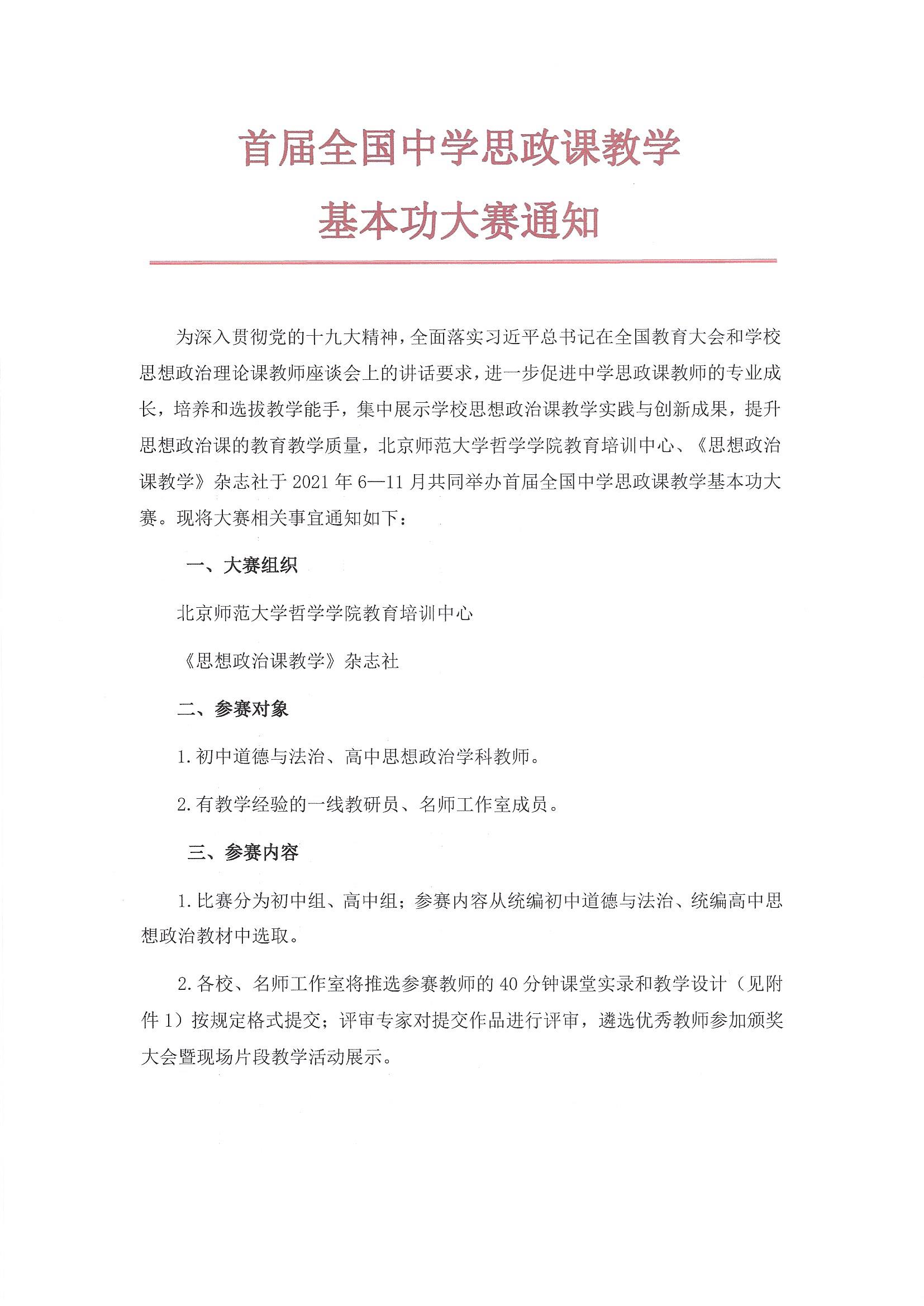 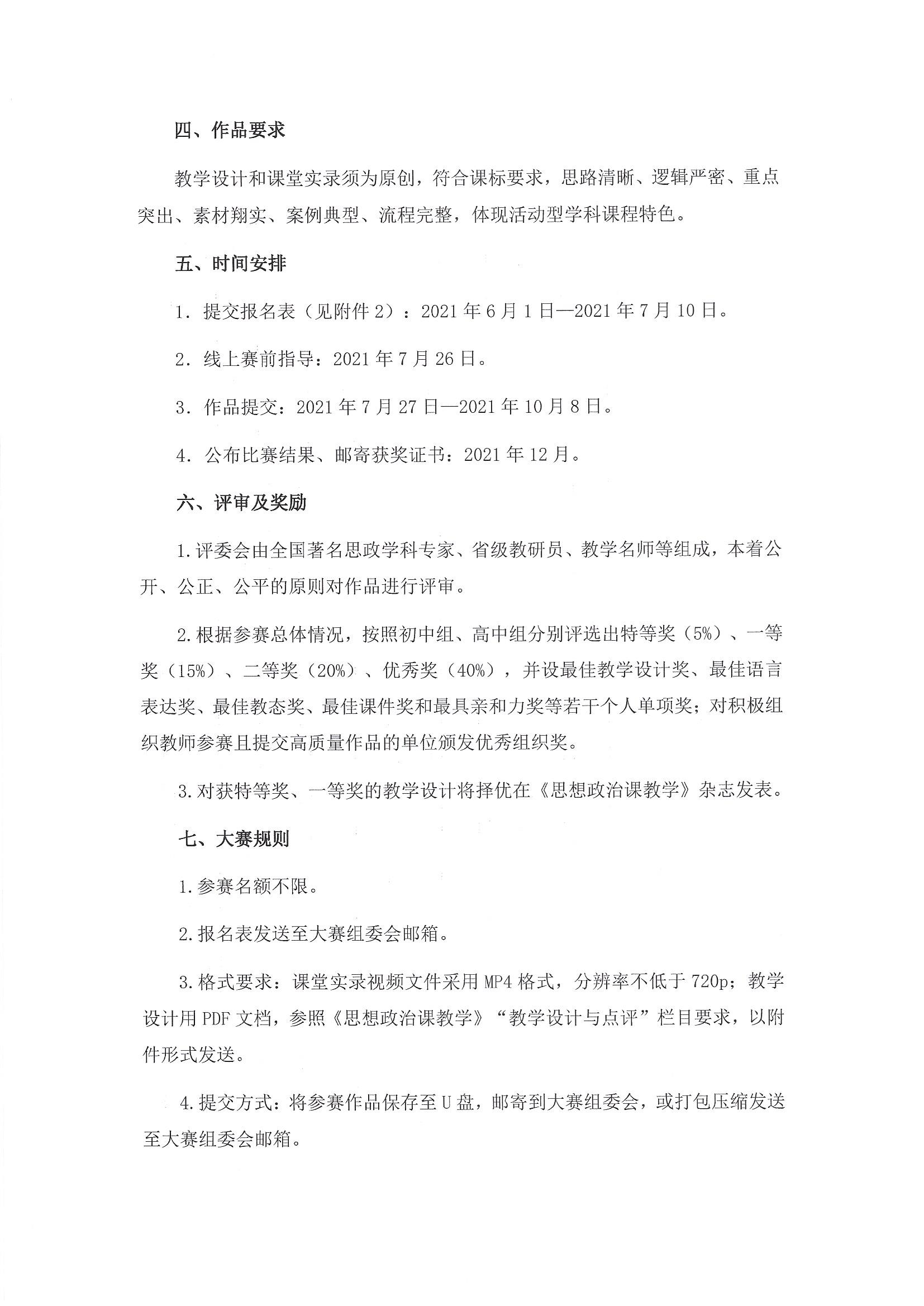 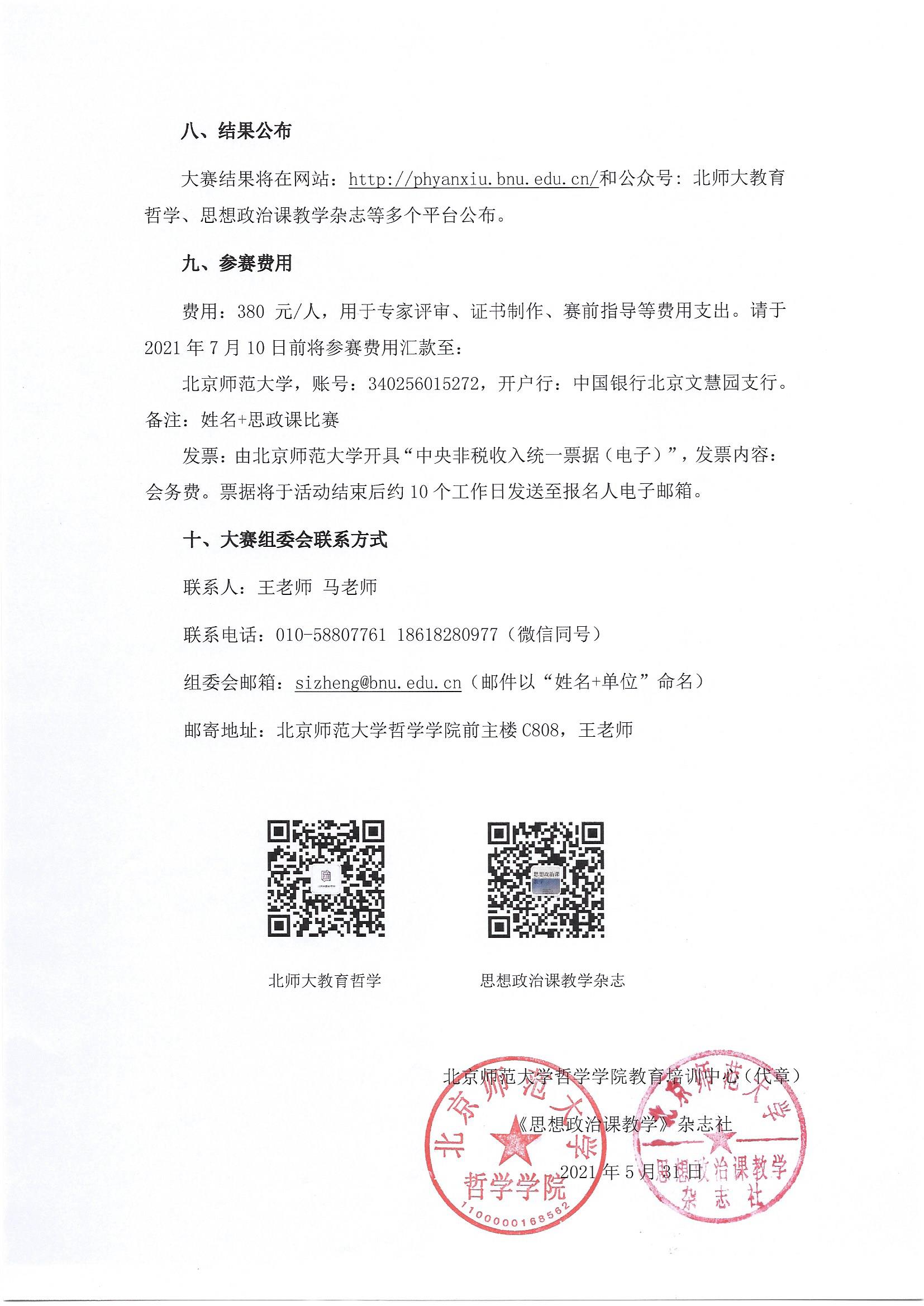 附件1  教学设计模板注:1.教案可自行加页。2.正文用小4号宋体，1.5行距。附件2	参赛报名表参赛教案基本信息参赛教案基本信息参赛教案基本信息参赛教案基本信息参赛教案基本信息参赛教案基本信息参赛教案基本信息 作者姓名 作者姓名工作单位工作单位所用教科书书名所用教科书书名所教册次、单元、课、框、目所教册次、单元、课、框、目题目题目1.整体设计思路、指导依据说明1.整体设计思路、指导依据说明1.整体设计思路、指导依据说明1.整体设计思路、指导依据说明1.整体设计思路、指导依据说明1.整体设计思路、指导依据说明1.整体设计思路、指导依据说明2.教学背景分析2.教学背景分析2.教学背景分析2.教学背景分析2.教学背景分析2.教学背景分析2.教学背景分析教学内容分析：（注：含本课时在本单元的教学定位分析）学生情况分析：教学内容分析：（注：含本课时在本单元的教学定位分析）学生情况分析：教学内容分析：（注：含本课时在本单元的教学定位分析）学生情况分析：教学内容分析：（注：含本课时在本单元的教学定位分析）学生情况分析：教学内容分析：（注：含本课时在本单元的教学定位分析）学生情况分析：教学内容分析：（注：含本课时在本单元的教学定位分析）学生情况分析：教学内容分析：（注：含本课时在本单元的教学定位分析）学生情况分析：3.教学目标分析3.教学目标分析3.教学目标分析3.教学目标分析3.教学目标分析3.教学目标分析3.教学目标分析4.教学重点、难点分析4.教学重点、难点分析4.教学重点、难点分析4.教学重点、难点分析4.教学重点、难点分析4.教学重点、难点分析4.教学重点、难点分析  教学重点：  教学难点：  教学重点：  教学难点：  教学重点：  教学难点：  教学重点：  教学难点：  教学重点：  教学难点：  教学重点：  教学难点：  教学重点：  教学难点：5.教学流程设计5.教学流程设计5.教学流程设计5.教学流程设计5.教学流程设计5.教学流程设计5.教学流程设计6.教学过程6.教学过程6.教学过程6.教学过程6.教学过程6.教学过程6.教学过程教学环节教师活动教师活动教师活动学生活动学生活动设计意图第一环节第二环节……7. 参考资料及学生阅读资料7. 参考资料及学生阅读资料7. 参考资料及学生阅读资料7. 参考资料及学生阅读资料7. 参考资料及学生阅读资料7. 参考资料及学生阅读资料7. 参考资料及学生阅读资料8.教学评价8.教学评价8.教学评价8.教学评价8.教学评价8.教学评价8.教学评价9.教学反思9.教学反思9.教学反思9.教学反思9.教学反思9.教学反思9.教学反思参赛教师基本信息参赛教师基本信息参赛教师基本信息参赛教师基本信息姓名性别身份证号职称参加工作时间工作单位联系电话电子邮箱通讯地址所用教科书书名参赛题目（册次、单元、课、框、目）选手教学简历